Sewerage Sector GuidanceAppendix D-Minimum InformationStage 1a:   Pre-Planning Enquiry (planning liaison) Sewerage Companies accept that in some circumstances informal pre-planning applications are made in connection with prospective developments prior to land purchase with minimal detailed information available. Sewerage Companies are keen to ensure that such informal discussions continue and the minimum information requirements in the SSG will not be applied in circumstances where they are clearly not relevant to the Customer’s request. Where however a proposal raises strategic issues for the Sewerage Company, it may require wider consideration of sites allocated within the catchment and any site specific measures for the particular site.The Sewerage Company acknowledges the duties and responsibilities of the Lead Local Flood Authority and the Local Planning Authority to determine planning applications and approve measures for the disposal of surface water. This should be carried out in consultation with the Sewerage Company where disposal involves any discharge to the public sewer system.The right of connection under S106 WIA 1991 is acknowledged with current arrangements setting out the principles of a size for size connection from April 2018.*Strategic assessment may be required for a large or complex site before a Stage 2 application can be considered.  The strategic Assessment can be requested at anytime before the S104 application is applied for. However, we understand that any site may be complex dependent upon the Customer’s previous experience/knowledge and would also welcome all requests for strategic assessments. Large or complex sites can be defined under the following criteria;Multiple phasesMultiple landowners/CustomersMultiple points of connectionPumped dischargesStorage componentsStage 1b:   Pre-Design Strategic Discussion/AssessmentThis allows the Customer to provide assurances as part of their planning obligations in order to ensure that the maintenance regime proposed will be satisfactory over the lifetime of the asset.The following information will enable Sewerage Companies to assess the asset over its intended lifetime. It also enables the Sewerage Company to assist in dealing with control of flows at ground level, rather than by providing extensive underground infrastructure. Responses to this section will enable the Sewerage Company to understand what the development site is capable of, the restrictions that can affect site drainage, where existing and proposed flows will arise and be managed and whether the ground is able to accept the flows. Dealing with all these elements at an early stage allows them to be managed through to completion. The intention of the Pre-Design strategic assessment is to deal with the intricate site-specific details for anything that is proposed for adoption -  whether that’s taking into account a system that needs cyclical operational and maintenance requirements, discussions over ownership or considering the standards needed)  before a formal S104 application is requested. Provision of this information at an early stage will permit the Sewerage Company to determine whether the details proposed will meet the requirements for adoption and allow the Sewerage Company to provide early advice without the Customer having to apply for a S104. Stage 2: Design of a new Sewerage systemTechnical Acceptance – Written confirmation that the full system proposed for adoption has met the requirements for the system to form part of a S104 Agreement for the whole of the specified site.Conditional Assessments –Certain elements of the system may take longer to gain Technical Acceptance; like pumping stations and storage components.  In such a case, Conditional Acceptance can be provided to allow the agreed element of the system to be constructed on site (certain fundamental details will need to be agreed before Conditional Acceptance will be applied (additional charges will apply)) but the outstanding items can continue to be assessed until Technical Acceptance is given.  It is noted that for the remaining elements of the site the Technical Acceptance must be granted within 6 months of the Conditional Acceptance being issued, otherwise the Conditional Acceptance no longer stands.  Stage 3: Adoption agreement	Stage 3: Early start requestThe Sewerage Company may agree to an early start on site once Conditional Acceptance and or full Technical Acceptance has been provided.  Acceptance of any system is important to ensure that what goes in the ground meets the required standards. Customer pays the relevant inspection and administration fees, set by the Sewerage Company, to allow inspections to be undertaken by the Sewerage Company.  The Sewerage Company’s response will be for information only and is without prejudice to the requirements it may have as part of the full Technical Acceptance process.Customer shall provide plan showing which sewers he wants inspected prior to full Technical AcceptanceWhere the site has a diversion incorporated within the application NO works on the diversion should take place until the Agreement is in place and signed by all parties.Note that there is a risk that because of the partial nature of the approval, changes may be required as part of Technical Acceptance, resulting in laid sewers needing to be altered to meet the requirements of the Technically Accepted system.Stage 4: Construct sewerage systemStage 5: Maintenance PeriodStage 6: Final Inspection and HandoverVersion ControlTable 1.1 – Pre-planning information list – Have you provided?:-Table 1.1 – Pre-planning information list – Have you provided?:-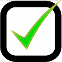 Include evidence of existing drainage connections and flow rates (if available)Drainage Strategy or Statement and layout plan (showing discharge point) (minimum)Current Planning StatusNumber of residential units or commercial area proposedPredicted Run-off rates and attenuation quick estimates (minimum)Ground investigation report to show infiltration could be utilised on the site – or use of BGS data where permeability results not available Flood Risk Assessment (where required under NPPF guidelines) or statement for site and associated riskConfirm if system is proposed for adoption as part of S104Information provided by CustomerInformation provided by Sewerage CompanyComments / standard requiredSubmit Pre-Planning Enquiry, including the confirmation of development parametersAs a minimum:Receipt of application formConfirm target start dateConfirm if the components / special assets are proposed for adoption under S104location map with clear defined site boundary*Details of proposed developmentNumber of units and anticipated rates of dischargePreferred drainage outfall route(s) and point(s) of access etc.High or low points of site, watershed(s)Topographical surveyAssociated chargesMasterplan informationEvidence of existing drainage connections and estimated rates of discharge*preferably scaled ordnance survey planItems 8,9 & 12Information relating to these items may not be available at preliminary stages. Enquiries should proceed at the earliest opportunity.Acknowledge receipt of incoming application form. Provide a Sewerage Company reference and nominated contact to support future communicationPre-planning checkWill be a check of the minimum submission requirementsAgree an extension if requiredPre-planning enquiry responseBe based on the expected development parametersIndicate the nearest connection point(s) or any alternatives if availableSpecify the validity periodAdvise if a strategic assessment is required/available*Flood Risk Assessment (where required under NPPF guidelines) or statement for site and associated riskDrainage Strategy or Statement and layout plan (showing discharge point including rates) (minimum)Layout drawings (proposed and existing if brownfield site)Run-off rates and attenuation quick estimates (minimum)Exceedance routes on and offsite – post development conditionsGround investigation report to show infiltration could be utilised on the site or BGS data where permeability results not availableConfirmation of principles of ownership, accessibility, operational requirements of components Information provided by CustomerInformation provided by Sewerage CompanyComments / standard requiredSubmit request for Pre-design strategic assessment including the development parameters.As a minimum:Receipt of application formDetails for the proposed components / special assets e.g. flow controls, storage facilities or pumping stations or anything that needs discussing relevant to the site design proposalsAny planning requirements (if available)Location map with clear defined site boundary*Details of proposed developmentNumber of units and anticipated rates of dischargePreferred drainage outfall route(s) and point(s) of access etc.High or low points of site, watershed(s)Topographical surveyInformation received at this stage will be relevant to the basic information providedPre-design assessmentContact with the Customer will be made to ascertain if a discussion or a meeting is relevant Agree a date and time for a meeting (if required)Pre-Design responseBe based on the expected development parameters discussed and or providedProvide an indication of design, adoption, legal requirements to support the future S104 ApplicationInformation received at this stage can only  be relevant to the basic information providedTable 2.1 - S104 Initial assessment information list – Have you provided?:-Table 2.1 - S104 Initial assessment information list – Have you provided?:-Programme of works and start date if timescale is keyPlanning and Design detailsOwnership detailsSite Location planEngineering Layout PlanLongitudinal SectionsHydraulic CalculationsManhole & Inspection Chamber ScheduleFlow Control systems (where applicable)Pumping station details (where applicable) Civils works Mechanical & Electrical - conditionalStorage Component details (where applicable)Civils works Sewerage Treatment details (where applicable)Civils works - conditionalOther works - conditionalInformation provided by CustomerInformation provided by Sewerage CompanyComments / standard requiredS104 ApplicationBefore the application is submitted a Pre-design strategic assessment can be requested.Any details discussed/detailed at the stages 1a & 1b should be accommodated within the design. And as many items as listed in Table 2.1 Site Specific information should be provided where relevant.As a minimum the S104 application should be in accordance with the DCG, Local Practices (LP) and or company specific technical standards (TS)for the design and specification of a system and should contain:Fully Completed S104 Application formProgramme for start datePlanning and design detailsOwnership details (incl. third party owners)Site location planSite/Engineering layout planLongitudinal SectionsAccess schedule(s)Pumping station detailsSpecial Asset or Component drawingsAny Manufacturers details relevant to the applicationLandscaping detailsReceipt of charges in accordance with charges documentWithin each documents/detail supplied above should contain the information listed in Table 2.1 -  S104 Application details and information.If a diversion is needed to be incorporated within the S104 Agreement the full set of details as listed above will also be needed to reflect the same set of relevant data.Information received at this stage should be specific for the scheme. Coloured plans to be submitted for agreement. Refer to company specific  technical standards (TS)  available on their websiteSuDS Asset Data RequirementsAs part of the adoption process sufficient information is required to ensure the adequacy of drainage design to ensure compliance with the Design & Construction Guidance and to facilitate updates to the public sewer records, ensure existing hydraulic sewer models can be updated to include post development drainage design flows and that future maintenance requirements are incorporated into a Company’s asset management systems.  To support these activities, asset data will be required under the following topic areas:  Details of SuDS types and their design characteristics (type, size, materials, geotechnical/hydrogeology characteristics & construction details)Ownership details (comprising details of landownership, body responsible for amenity maintenance needs and who will responsible for flood risk management aspects) Asset locations, connectivity, long sections and SuDS boundary extents (preferably in CAD/GIS formats)Hydraulic design parameters and assumptions, together with a suitable hydraulic modelWater quality design criteria and assumptions (where appropriate)Amenity / Environmental criteria and assumptions (where SuDS deliver multi-functional benefits)Operational and management planWhere an on-line application is utilised an automatic acknowledgement to confirm receipt should be provided.  A Sewerage Company may provide a reference to support future communication.S104 Application check acceptanceWill be a check to see that the minimum submission requirements have been provided see Table 2.1 S104 Initial assessment (if a diversion is also included – the same assessment details should  be offered)Make contact with the Customer to offer a strategic assessment meeting to discuss the site details, if required and if not already providedAgree an extension (if required at this stage)S104 Application check sufficient details supplied:Confirm that a full set of details have been supplied to be assessedDetail the nominated contact to support future communication about the assessmentConfirm any reference number for the applicationS104 Application check further details required:Confirm that a full set of details have not been supplied Clearly detail any strategic and/or technical details that need to be supplied or addressed.Offer a strategic assessment meeting, where relevantDetail the nominated contact to support communication about the initial assessmentConfirm any reference number for the applicationS104 Application Re-submissionAs a minimum the re-submission of the details should contain any data not previously supplied as part of the initial application, including any additional details discussed where LP or TS need to be considered:Consider any recommendations made from the initial submission.Re-submitted fully Completed S104 Application formProgramme for start datePlanning detailsOwnership detailsSite location planSite/Engineering layout planLongitudinal SectionsAccess schedule(s)Pumping station detailsSpecial Asset or Component drawingsAny Manufacturers details relevant to the applicationDetails of who will be preparing the standard  AgreementsContact details for mediation companiesThe documents supplied should contain the information listed in Table 2.1 and 2.2 -  S104 Application details and information (relevant to missing information).Ensure any changed drawing are crosschecked for accuracy before (re)submittingAny information that has previously been supplied will not be re-requested to progress the initial technical assessment, unless significant changes to the design are required before a re-submission is made.Requests to discuss the proposals may be requested to assist with the application.S104 Technical Assessment will check to ensure thatThe details are in accordance with the Design and Construction GuidanceIf required, agree an extension any local practice or Technical Standard details are adhered toAll manufacturers details are provided Any legal requirements incl. land ownerships, rights, consents etc. have been supplied or confirmedThe information for entering into the agreement have been providedA Conditional Acceptance can be provided, at the request of the Customer, where certain elements of the site have met the DCG, LP or TS and where a Customer wishes to progress constructing the system before the full Technical Acceptance has been granted. Some elements of a system may not be able to receive a conditional acceptance and advise must be sought from the Sewerage Company.A Technical acceptance is provided once all details are confirmed acceptable for the full systemWhere the assessment defines that the proposals are not acceptable a technical report will be providedFor each re-submission for a technical assessment, the same check details as listed above will be completed, up until the conditional Acceptance(s) or the full Technical Acceptance can be provided.Over excessive re-checks may incur additional charges. Refer to Sewerage Company’s policy for repeated submissions.S104 assessment re-submissionThe details provided from the S104 technical report  should be reviewed and accommodated to encompass the details needed to progress the S104 towards Conditional Acceptance and then to the Full Technical Acceptance.As a minimum the re-submission of the details should contain any data not previously supplied and any additional data requested to allow the system to have a technical assessment.Resubmit a full set of details, as close to receiving the technical review, responding to all items that were detailed/raised.Conditional Acceptance – (less preferred option)The Conditional acceptance confirms only the element of the system which meets the relevant DCG, LP or TS  – predominantly the gravity only system (connection to the public sewers will not be granted until technical acceptance has been issued – having not fully satisfied the system needed to serve the site)Will confirm the items that will still need to be progressedWill confirm the length of time available to formally progress the remainder of the system towards technical acceptanceWill confirm the additional charges applicableWill allow the Early start of the system conditionally acceptedDiversions of existing public sewers will not be accepted for conditional acceptance and an agreement must be in place before any diversion works are commencedS104 Technical AcceptanceThe technical acceptance confirms that the proposed system can be incorporated within a S104 Agreement for Adoption and will confirm:-The design meets the requirements of the DCG, LP and TS The technically acceptable drawing numbersA quotation for the associated administration, assessment,  inspection and other applicable charges, relevant to the Sewerage Companies Charges documents, will be confirmed for the application.The associated bonds will be confirmedThe technical acceptance will request the details to be incorporated within the standard S104 Agreement, these being:-Set of technically acceptable drawings coloured correctlyThe request for full details of the parties to the agreementthe applicable charges the relevant bond typethe timeframe for constructionAny Maintenance regimes and responsibilitiesAny phasing detailsAny legal requirements including the ownership details of the systemMediation details for dealing with disputesFor the S104 Agreement this will be a standard Agreement.Table 2.2 S104 - Application details and information         Key comments to be incorporated within details suppliedMust Supply with application in RED and must supply before Technical Acceptance all details should be provided before the Agreement will be entered into.Table 2.2 S104 - Application details and information         Key comments to be incorporated within details suppliedMust Supply with application in RED and must supply before Technical Acceptance all details should be provided before the Agreement will be entered into.Table 2.2 S104 - Application details and information         Key comments to be incorporated within details suppliedMust Supply with application in RED and must supply before Technical Acceptance all details should be provided before the Agreement will be entered into.Table 2.2 S104 - Application details and information         Key comments to be incorporated within details suppliedMust Supply with application in RED and must supply before Technical Acceptance all details should be provided before the Agreement will be entered into.Programme of works and start dateConstruction start dateProgramme of worksNot necessary but relevant if timescales are keyPlanning / design detailsConfirmation of permission to discharge surface waterConfirmation for discharge of Highway drainageAgreed Flow rate(s) for any systemFlood Risk Assessment or statement for site and associated risk, including any Ground investigation report and results OR SI to show infiltration could be utilised on the siteDrainage Strategy or Statement and layout plan (showing discharge point including rates)Run-off rates and attenuation quick estimatesConfirmation of principles of ownership, accessibility, operational requirements of componentsOwnership detailsCustomer detailsLandowner detailsPrincipal designer detailsContractor detailsSurety detailsAdjoining landowner detailsSite Location planPlan showing the boundary of the siteBenchmark detailsMinimum 1:2500 scaleOS Map referenceSite Layout PlanFull set of Design & Layout Details for Development Key plan for multiple sheets Minimum 1:500 scaleNorth PointSite contoursShow coal mining details (if applicable)Show Source Protection zones (if applicable)Show flood areasShow flood exceedance paths on and offsite detailsColoured and indexed in accordance with sector guidance to show lengths of adoptable systemGreen boundary of land owned by CustomerNew Pipe lengths coloured showing the direction of flow, pipe material, gradient, shape and sizePipe lengths should have a self-cleansing regimeExisting pipes shown black detailing direction of flow, pipe material, gradient, shape and sizeCover and invert levels of all manholes and inspection chambers including existing manholes where connections are proposedProtected strips where systems are not located within a public highwayKerb lines and service strips/margins at least 1m away from centreline of sewer and 0.5m away from outside edge of manhole.A manhole is required when serving more than 6 properties. Manholes at every change in direction, gradient or pipe size.Maximum distance between manholes of 90mA 3m wide vehicular access road to within 5m of a maintainable asset/componentSoakaways a minimum of 5m away from any structure or boundary A turning area for a 4,000 gallon tanker (if required)Manhole details could be provided within a tableLongitudinal SectionsScaled at 1:100 vertical & 1:500 horizontalShow existing ground levelProposed cover and invert levels and any backdropsShow the pipe material, strength, diameter and beddingShow gravity sewers connected soffit to soffit, where there is a change in pipe sizeOffline surface water should be laid invert to invertEliminate unnecessary crossovers of pipesShow filled ground that has been / will be backfilled Show any foundation details in relation to sewersManhole & Inspection Chamber ScheduleShow manhole Type, shaft and chamber size and depths, overall depth as well as cover and invert level(s) of all incoming and outgoing pipesShow manhole cover type, shape, size and depthNumber of incoming pipesGeneral arrangement drawings for bespoke manholesHydraulic CalculationsFull set of Hydraulic Calculations for sewerage systemsMatches details on drawings and calculationsFlow Control systemsFull set of manufacturers detailsIncluding head flow characteristicsMatches details on drawings and calculationsSee Local Practice requirements for full design and construction requirementsPumping station detailsFull set of manufacturers details or request conditional assessment* but must provide cover level, invert level, head of rising main, flow rate)Details correlate on all drawings and calculationsSee Local Practice requirements for full design and construction requirementsComponent detailsFull set of relevant manufacturers details or request conditional assessmentGround condition details to support system proposedEvidence of third-party agreement for land entry and installation of componentsMaintenance regimes and responsibilitiesMitigation and Landscaping detailsDetailed management, Construction and landscaping planMatches details on all correlating drawings and detailsSee Local Practice requirements for full design and construction requirementsSewerage Treatment PlantFull set of relevant Manufacturers detailsAny consent details for dischargesMaintenance regimes and responsibilitiesDetails correlate with all drawings and detailsSee Local Practice requirements for full design and construction requirementsMediation detailsContact details of Mediation CompanyAddress detailsThe Sewerage Company will be able to provide a list of independent Mediation CompaniesTable 3.1 S104 - Agreement details and information – relevant for any system.Standard Agreements can be generated by the Customer instead of asking the Sewerage Company to produce them, taking into consideration the same requirements. Where Agreements are generated by the Customer, they must inform the Sewerage Company that they will be preparing the Agreements. Where a Customer will prepare the Agreements there will be a requirement for the Sewerage Company to check the details contained within the Agreements to ensure that they are standard Agreements.Table 3.1 S104 - Agreement details and information – relevant for any system.Standard Agreements can be generated by the Customer instead of asking the Sewerage Company to produce them, taking into consideration the same requirements. Where Agreements are generated by the Customer, they must inform the Sewerage Company that they will be preparing the Agreements. Where a Customer will prepare the Agreements there will be a requirement for the Sewerage Company to check the details contained within the Agreements to ensure that they are standard Agreements.Full details of all parties to the Agreement – copies of land ownershipMaintenance regimes and responsibilitiesFull set of Design details for Development that were technically acceptedFull Set of correctly coloured layout details for Development that were technically accepted (land registry acceptable)Any chargesTechnical Acceptance of sewerage systemDetails of bond type – Cash or SuretyTimeframe for construction and any phasing detailsMediation detailsInformation provided by CustomerInformation provided by Sewerage CompanyComments / standard requiredReceive a technical Acceptance for the design of the prospectively adoptable system advising of the details needed for the AgreementProvide the details to be incorporated within the standard S104 Agreement as detailed in Table 3.1 Agreement details and informationFor the S104 Agreement this will be a standard Agreement with no alterations allowed to be made.The Customer may choose to create the standard S104 Agreements but must confirm to the Sewerage Company that this is their intentionAgreement details checkA check of the details to be incorporated within the standard S104 Agreement will be made:-Sufficient number of drawings providedThe drawings have been coloured and detailed correctlyFull details of the parties to the agreement suppliedthe applicable charges providedthe relevant bond amounts providedthe timeframe for constructionAny Maintenance regimes and responsibilitiesAny phasing detailsAny Mediation Company detailsFor the S104 Agreement this will be a standard Agreement.If all of the items above are supplied the Agreement can be created and sent out for signing by all parties, if incorrect or insufficient details are supplied full details will be requested.Details of all parties to the Agreement are needed.Once Technical Acceptance of a system has been given, an agreement will need to be entered into to formally bind the adoption requirements. Standard Agreements could be prepared by the Customer, instead of waiting for the Sewerage Company to receive full details, – with all copies signed by all parties and passed to the Sewerage Company for the Agreement to be signed and completed.S104 assessment re-submissionAs a minimum the re-submission of the details should contain any information or details not previously supplied. Resubmit the details, as close to receiving the request with a full set of details responding to all items that were detailed/raised.AgreementWhen all of the information that has been requested for the agreement has been suppliedcreate a standard S104 Agreement for each partyincorporate the details receivedattach the plans to the agreementsend all copies to the Customer to arrange for each agreement to be signed by all partiesThis would not be needed, by the Sewerage Company, if the Customer produced a copy of the standard agreement for all the parties to sign. The Customer would be responsible for completing the items. Signing AgreementsConfirm that the details contained within the Agreement are correctArrange for Agreements to be signed by all parties incorporated within the Agreement.At the point the agreement(s) is (are) signed by all parties return all agreements to the water CompanyProvide any cash bond payment with the signed agreementsProvide any administration, assessment and inspection chargesSigning AgreementsWhen the Agreements are received back from the CustomerCheck that the Agreements have been signed correctly by all partiesCheck to ensure that the plans are correctly showing the system to be considered for adoption as technically accepted and in accordance with appendix VII of the DCG and or any component requirementsCheck to make sure no changes have been received or madeEnsure that the bond has been received / surety is incorporated within the agreementEnsure that the charges have been paidIf any details in points 1-5 have not been correctly supplied/completed a full set of details should be requested in writing advising of the s104 Agreement changes needed.If the agreements have been correctly signed, (and or generated correctly) then the Sewerage Company will arrange for all the Agreements to be signed.Upon signing the Agreements the water Company willSend out the agreements to the Customer, or their solicitor, retaining one original copyArrange for the sewer records to be updated to confirm that there is an agreement in place for the prospectively adoptable systemConfirm any legal requirements needed to be formalised before vestingConfirm any outstanding elementsConfirm that inspections can commenceS104 Agreement changesAny changes needed to the engrossed agreements will incur additional chargesFull details of the changes will need to be provided to be progressed as part of a Novation or a VariationInformation provided by CustomerInformation provided by Sewerage CompanyComments / standard requiredReceive a Conditional or technical Acceptance for the design of the prospectively adoptable system advising that the system meet the DCG, LP and TS.Provide the details to enable an early start to be confirmedEnsure that the system has received a Conditional or Technical Acceptance.Provide the coloured plan and all details needed coloured showing the accepted system which needs to be inspected.Complete the Early start request formProvide the full set of details as requested to arrange a Pre-start Inspection (see Table 4.1)Pays the relevant charges for the system to be inspected. The only system that can be requested to be inspected is the element that has met the required specifications and has been provided conditional Acceptance or Technical Acceptance. The remainder of the system must be progressed towards Technical Acceptance at the earliest opportunityThe Early start request will be received and reviewed to ensure that the details supplied are sufficient to allow a Pre-start  inspection.(Where insufficient details have been supplied the Sewerage Company will write through to the Customer advising of the details that are required to enable the inspection.)Progress the details needed for the Pre-start inspection where full details have been supplied – see Pre-start detailsIf a Conditional Acceptance has been provided then the Full Technical Acceptance should be progressed to then enable an Agreement to be entered intoInsufficient details to progress the Early start inspections. Arrange for any details to be provided to request the Early start Inspection Table 4.1 Construct sewerage system – request Pre-start inspectionTable 4.1 Construct sewerage system – request Pre-start inspectionS104 Agreement in place or Conditional/ Technical acceptance received and Early start request form has been providedFull set of Design Details for DevelopmentFull Set of Conditionally or Technically Accepted drawings for DevelopmentCompleted Agreement or where early start is requested the Technical Acceptance or Conditional Acceptance of sewerage systemFull set of details for contactCDM Health and Safety details including copy of F10 Notice Administration, Assessment and Inspection charges paidProgramme of works providedInformation provided by CustomerInformation provided by Sewerage CompanyComments / standard requiredEnsure that the S104 Agreement is signed by all parties or the Full Technical Acceptance and or/the  Conditional Acceptance or has been granted and the Early start request form has been signedEnsure all charges have been paid in accordance with charges documentRequest a Pre-start inspection before any works on the prospectively adoptable system commences tying it in with your programme of works.Complete a Pre-start request formConfirm contact detailsProvide a copy of the F1O NoticeConfirm start on site dateProvide a schedule of activityEnsure charges are provided with requestAllow 14 Days to allow for Pre-Start Inspection to be arrangedPre-start inspection checkCheck through the information provided within the pre-start inspection requestCheck to make sure all charges have been paidConfirm if an inspection can be arranged within 7 daysCannot arrange an inspectionConfirm that the inspection cannot be carried out within 7 daysDefine the details as to why this cannot be completedCall the applicant or email if unable to gain contact to confirm that we are unable to arrange the inspectionCannot arrange the Pre-start inspectionReceive the details confirming why the inspection cannot be carried outLook into the site details and complete the items needed to enable the Pre-start inspectionCan arrange an inspectionContact the applicant via the details suppliedArrange an inspection within the agreed 14 days or otherwise agreed with the CustomerConfirm the date, time and which inspector/team member will be attendingReceive confirmation of whom will be attending the inspection on behalf of the CustomerPre-start InspectionThe inspection will be used to give an overview of the requirements for the future inspections, this will include:Customer H&S status for Pre-start, general inspections and commissioning inspections Future inspectionsOverview of technically / Conditionally accepted drawingsOverview of adherence to DCG, LP or TS detailsOverview of process for making minor or major variations, drawing revisions and design co-ordinationOverview of connection details and requirementsOverview and confirmation for recording inspections on site to be agreed. Overview of completion of works and or requesting a Pre-maintenance inspectionOverview of information required on As-BuiltsOverview of expectations at Pre-maintenance inspectionOverview of H&S along with Customer advising how TM will be arranged for maintenance, final and handover inspectionsComplete any on-site inspection confirmation to confirm attendance and inspection completed on siteCan arrange the inspectionReceive contact to arrange the inspection date and timeConfirm the personnel details of who will be at the Pre-start inspection for the site.See the details that will be reviewed at the meetingAfter the Pre-start meeting it is important to ensure that the inspections of the system are arranged during its constructionRequest inspections during the construction of the works, including any commissioning inspections for pumping stations and sewerage treatment works by providing and contacting the Sewerage Company to arrange an inspection :-Contact name and numberCompany detailsConfirmation of person meeting on siteDetails of the inspection requiredPreferred date and timeArrange an inspectionContact the applicant via the details suppliedArrange an inspectionConfirm the date, time and which inspector/team member will be attendingReceive confirmation of whom will be attending the inspection on behalf of the customerAttend inspectionTest the system to requirementsCheck standard requirementsEnsure the constructed details are in accordance with the agreed drawings.Record the inspection details as agreed at the pre-start inspectionConfirm any variations which do not impact on the network hydraulics or capacities can be agreed on site by the inspector and recorded on the ‘As Constructed’ plans. All other variations will be dealt with by a formal re-submission (see Stage 7 Variations).Table 5.1 Sewerage system constructed – Request Maintenance inspectionTable 5.1 Sewerage system constructed – Request Maintenance inspectionS104 Agreement in place to consider the systemConfirmation of inspections during constructionConfirmation that the works are completedConfirmation that any variations have been confirmed and agreed – Minor or MajorFull set of manufacturers details for anything that needs to be operated or maintainedAny CDM Health and Safety details supplied CCTV of constructed systemConfirmation of any access requirementsInformation provided by CustomerInformation provided by Sewerage CompanyComments / standard requiredEnsure that the works are in accordance with the drawings contained within the S104 Agreement or any minor or major variations and that the details in table 5.1 are completed/providedEnsure that the site has the sufficient properties connected to the system or the agreed discharge rate(s) to allow the Pre-Maintenance to be requestedRequest a full or part Pre-Maintenance inspection when all of the works ready to be progressed Complete a Pre-maintenance application formConfirm contact detailsProvide a full set of correctly coloured As-Built drawings and details in accordance with agreed details  Provide any specific manufacturers details to support the constructed systemConfirm number of properties occupiedProvide a CCTV of the system ready to be progressed Any diversion works must be completed in full to request progression of the system Pre-Maintenance inspection checkCheck to make sure the number of units/properties or agreed discharge rates have been achievedCheck through the information provided within the pre-maintenance inspection request to ensure a full suite of as-built drawings have been suppliedCheck through the CCTV detailsReview the technically accepted drawings in relation to the As-Builts providedCheck to make sure all charges have been paidConfirm if an inspection can be arrangedCannot arrange an inspectionConfirm that the Pre-Maintenance inspection cannot be carried outDefine the details as to why this cannot be completedCall the applicant or email if unable to gain contact to confirm that we are unable to arrange the Pre-maintenance inspectionCannot arrange the Pre-Maintenance inspectionReceive the details confirming why the inspection cannot be carried outLook into the site details and complete the items needed to enable the Pre-Maintenance inspectionRe-request the Maintenance inspectionCan arrange a Pre-Maintenance inspectionContact the applicant via the details suppliedArrange an inspectionConfirm the date, time and which inspector/team member(s) will be attendingReceive confirmation of whom will be attending the inspection on behalf of the CustomerCan arrange the Pre-Maintenance  inspectionReceive contact to arrange the inspection date and timeConfirm the personnel details of who will be at the Pre-maintenance inspection for the site (who will have the ability to ensure that the works will be completed).See the details that will be reviewed at the meetingBefore Pre-Maintenance inspection. Arrange for the system proposed to be progressed is ready for inspection including cleaningPre-Maintenance InspectionThe Pre-maintenance inspection is carried out to confirm what was agreed was constructed and that the system is ready to be placed onto maintenance. The inspection will:Confirm any remedial works that are needed to ensure that the system is suitable for placing on maintenanceConfirm any changes to the As-built drawings to reflect what has been constructed on siteDefine any access requirementsDefine if any Minor or Major variations need addressingFor sites where any items listed above are not complete or are still outstanding the Customer will receive a full list of details of the items that need to be completed.For sites where all works are complete and the drawings reflect what was constructed the Provisional certificate (No defects) will be relevant for issue.For sites where there are minor defects (and the Sewerage Company and Customer agrees a Provisional Certificate with Defects can be issued) Any variations which do not impact on the network hydraulics or capacity can be agreed on site by the inspector during the construction, and recorded on the ‘As Constructed’ plans. All other variations will need to be dealt with by a formal re-submission before constructing.Pre-maintenance remedial works /changes to detailsThe customer will need to review the details discussed at the pre-maintenance inspection and arrange for the items to be finished to meet the requirements of the Agreement or any relevant variations.Complete all remedial works on siteProvide a set of revised As-Built drawingsConfirm any access requirementsSend any revised drawings for re-assessment If no changes to the drawings were required request a re- inspection with the water Company once the remedial works have been completed To request an inspection you will need to provide,:Contact name and numberCompany detailsConfirmation of person meeting on siteDetails of the inspection requiredPreferred date and timeFurther inspections may incur additional charges – see charging documents.Repeat A+B for additional inspectionsIssue Provisional CertificateAfter the confirmation that the remedial works have been completed and the As-Built drawings reflect what has been constructed on site the Provisional Certificate will be issued. At this point all items that will need to be finalised before vesting will also be requestedIssue Provisional CertificateConfirm if this is a full or phased/part provisional certificateAdvise of any legal itemsAdvise of any discharge detailsConfirm the date when a Final inspection should be requestedAdvise of any local practice requirementsRelease/reduce any bond obligations as agreedThe Provisional Certificate should schedule any remaining defects that require completion before final certificate and vesting.  These defects may be resolved in default before vesting can occur.Customer will receive the Provisional Certificate to confirm that the system is on a maintenance period.  Any scheduled defects should be completed and confirmed to the sewerage undertaker 6 months before vesting is required.The customer will continue to operate and maintain the system.The customer will ensure that the system is ready for a final inspection and that everything is in place to progress.All legal requirements detailed will be progressed to completion.Where a local practice requires a Handover inspection this will be organised in the same manner as a final inspectionInformation provided by CustomerInformation provided by Sewerage CompanyComments / standard requiredEnsure that the system is ready for the Final Inspection and has been working and not causing any major operational issuesRequest a Final inspectionComplete a Final Inspection formConfirm contact detailsProvide details of any operational issuesConfirm any access requirements have been providedHealth and Safety file for siteFinal  inspection checkCheck through the information provided within the Final  inspection request to ensure everything has been suppliedCheck to ascertain if there have been any operational issuesCheck to make sure all charges have been paidCheck any local practice requirements have been supplied/completedConfirm if an inspection can be arrangedAdvise if a Handover inspection will also be requiredCannot arrange an inspectionConfirm that the Final inspection cannot be carried outDefine the details as to why this cannot be completedCall the applicant or email if unable to gain contact to confirm that we are unable to arrange the Final inspectionCannot arrange the Final inspectionReceive the details confirming why the inspection cannot be carried outLook into the site details and complete the items needed to enable the Final inspectionRe-request the Final  inspectionCan arrange a Final inspectionContact the applicant via the details suppliedArrange an inspectionConfirm the date, time and which inspector/team member(s) will be attendingReceive confirmation of whom will be attending the inspection on behalf of the CustomerFinal InspectionThe inspection will be used to give acceptance for vesting the site, the inspection will include:Checking to make sure the system is working correctlyNo evidence of operational issues.Any on-site access requirements are providedCan arrange the Final  inspectionReceive contact to arrange the inspection date and timeConfirm the personnel details of who will be at the Final inspection for the site.See the details that will be reviewed at the meetingBefore Final inspection. Arrange for the system proposed to be progressed is ready for inspectionFinal InspectionThe inspection will:Confirm all remedial works are completeConfirm any changes to the As-built drawings to reflect what has been constructed on siteDefine any access requirementsFor sites where any items listed above are not quite complete/outstanding the customer will receive a full list of details of the items that need to be completedFor sites where all works are complete and the drawings reflect what was constructed the Provisional certificate will be relevant for issue  Final remedial works /changes to detailsThe customer will need to review the details discussed at the Final inspection and arrange for the items to be finished to standard.Complete all remedial works on siteProvide a set of revised As-Built drawings if changes are requiredConfirm any access requirements have been completedSend any revised drawings for re-assessment If no changes to the drawings were required request a re- inspection with the water Company once the remedial works have been completed To request an inspection you will need to provide,:Contact name and numberCompany detailsConfirmation of person meeting on siteDetails of the inspection requiredPreferred date and timeIssue Final CertificateAfter the confirmation that the remedial works have been completed and the As-Built drawings reflect what has been constructed on site the Final Certificate will be issued. Receive Final certificateThe Final Certificate will be received to confirm all works on site have been completed and the system is ready for vesting.Continue to operate and maintain until you receive the declaration of vestingDeclaration of vestingAt this point all items that will need to be finalised/completed before vesting will be completed, these being any legal itemsany discharge /consent detailsAdvise of any local practice requirements that need to be finalisedArrange for the full release any bond obligations as agreedIdeally the majority of these should be completed close to the issuing of the Provisional certificate as feasibly possible (where relevant)Customer will receive the Vesting Declaration  to confirm that the system is now vested in the water Company for them to operate and maintain Any remaining bond money will be release from the agreement.The customer will ensure that the system is ready for a final inspection and that everything is in place to progress.All legal requirements detailed will be progressed to completion.Where a local practice requires a Handover inspection this will be organised in the same manner as a final inspectionVersion NumberDate Change PurposeAuthor 1.025 October 2019Approved by OfwatWater UK